 		Jeudi 7 mai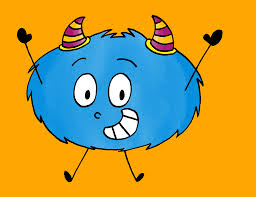 Temps 1 : Etude du code :Aujourd’hui, nous allons découvrir un nouveau son. On te lit ou tu lis  seul(e) les mots suivants. Trouve le son qui se répète.As-tu trouvé ? C’est le son « g » du gulu comme dans :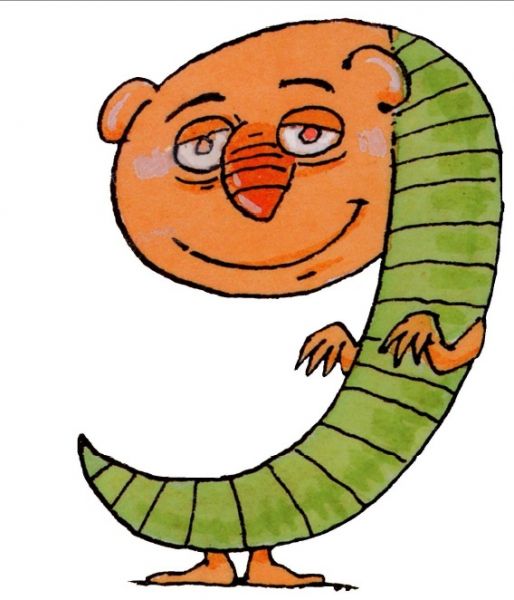 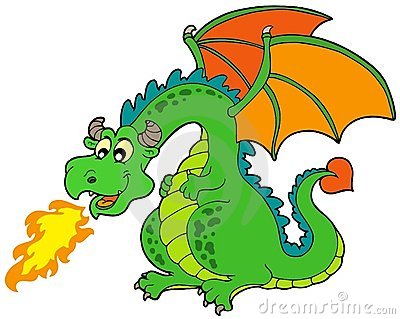 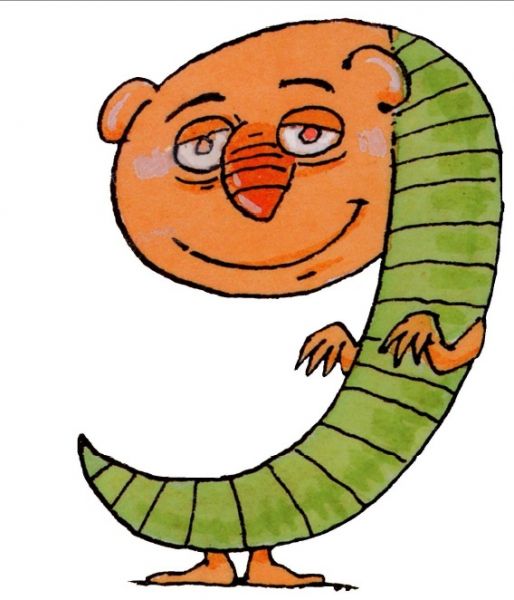 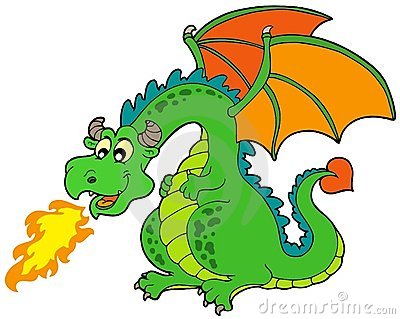 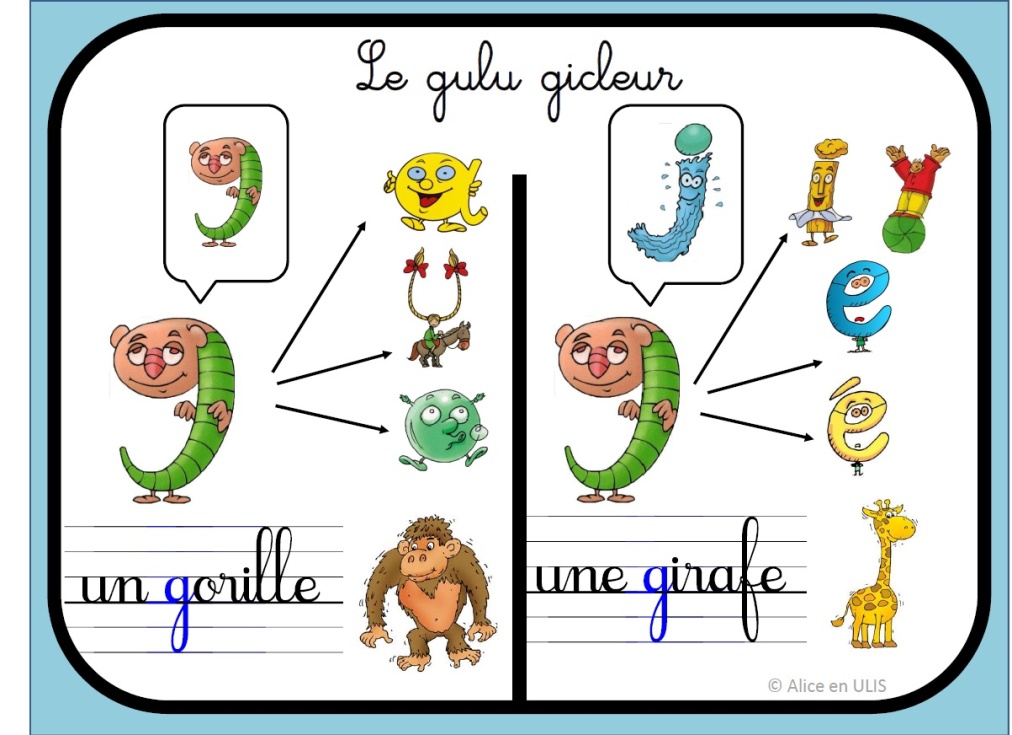 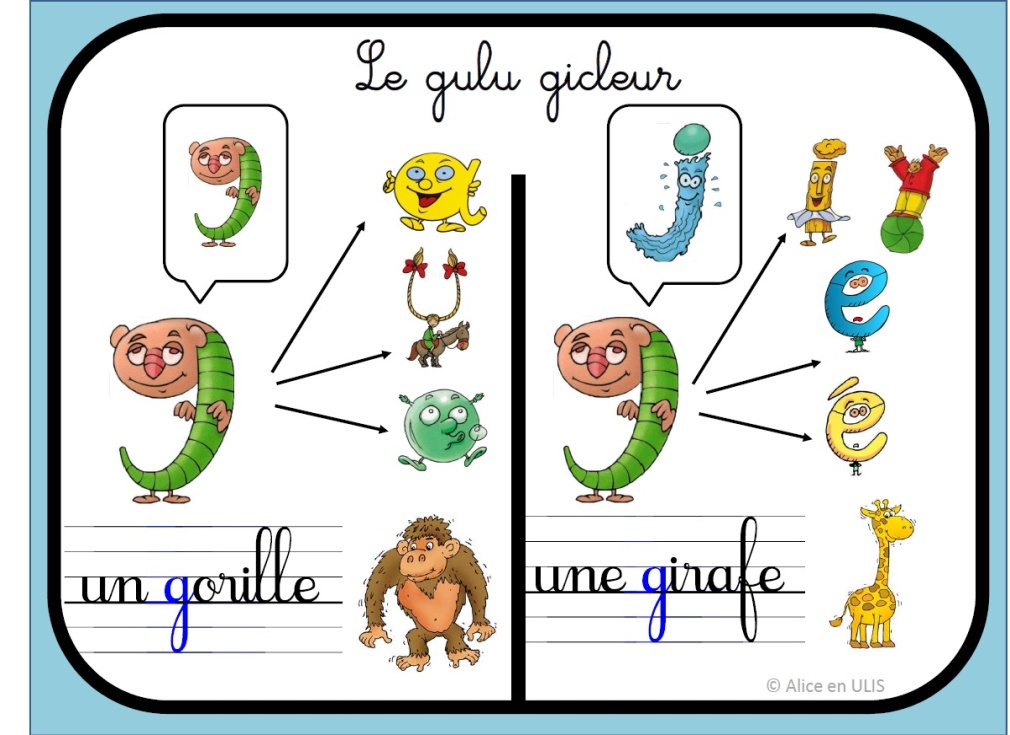 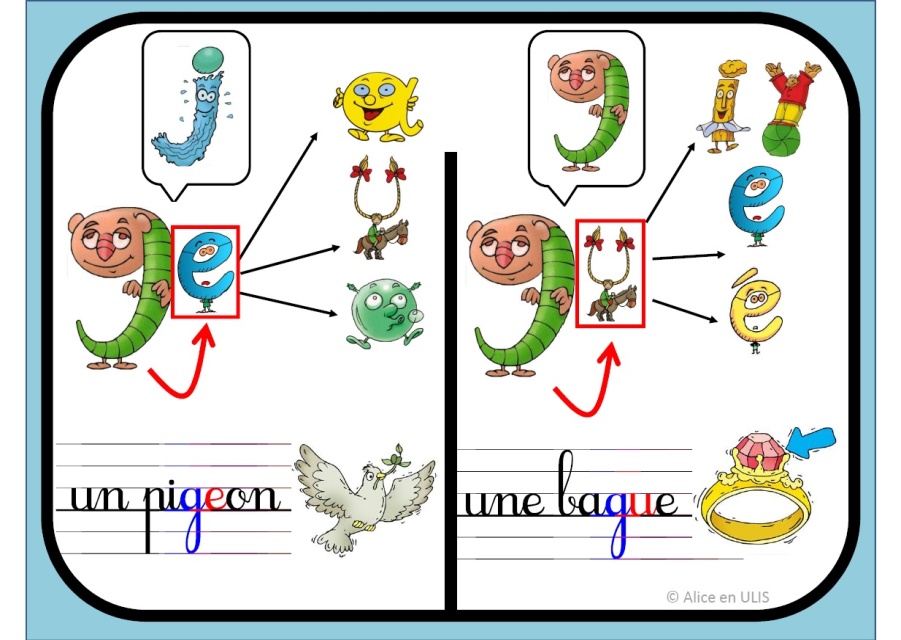 Tu peux regarder l’histoire du gulu en cliquant sur ce lien : https://www.youtube.com/watch?v=NaGwfKO4H-oRelis maintenant les syllabes suivantes :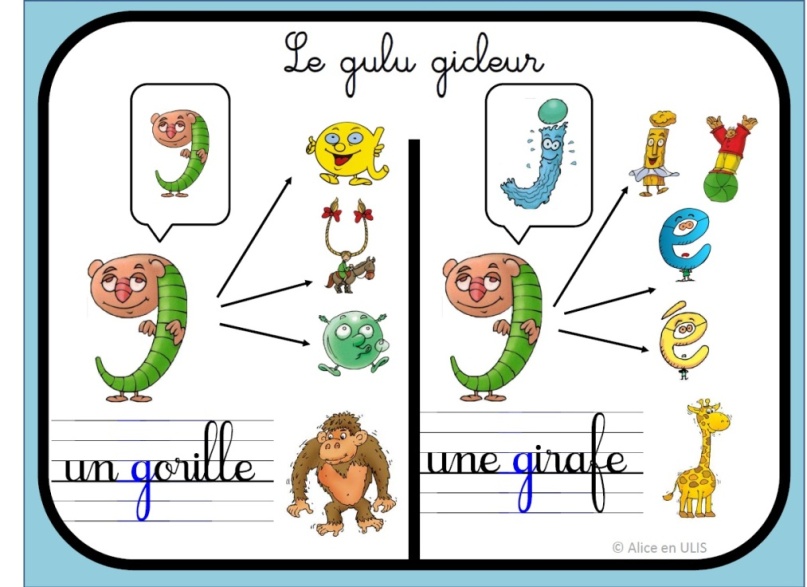 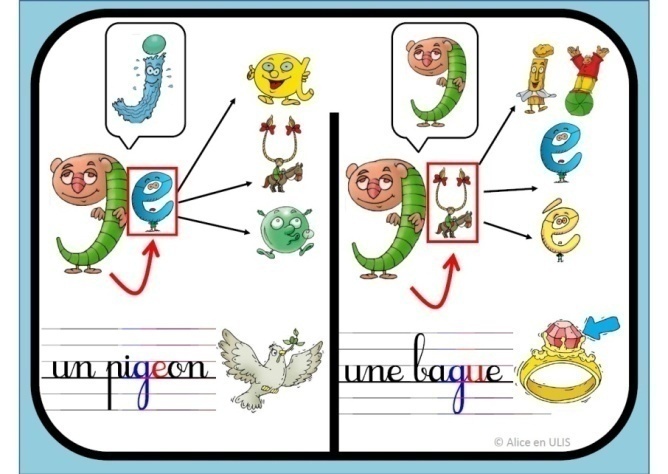 Attention  à ne pas confondre le son g et le son cPrépare maintenant 2 papiers. Sur le premier papier, tu écris g  de dragon et sur le deuxième papier tu écris le c de cartableDemande à un adulte de te dire les mots suivants et tu montres le bon papier selon le son que tu entends : gâteau, cadeau, crocodile, gorille, gourde, cour, cantine, gant, gomme, commeLocaliser le son g dans un mot :Demande maintenant à un adulte de te dire les mots suivants et dessine (sur ton ardoise ou sur une feuille) les arcs qui correspondent aux syllabes et mets une croix lorsque tu entends le son g :Exemple : 			garçon  Voici les mots : rigolo, glaçon, magasin, fatigué, grue, escargot, gourdeFais maintenant les exercices à la page 84 de ton fichier trampoline bleu.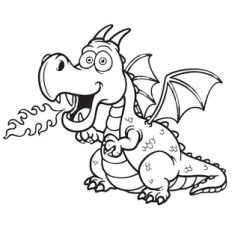 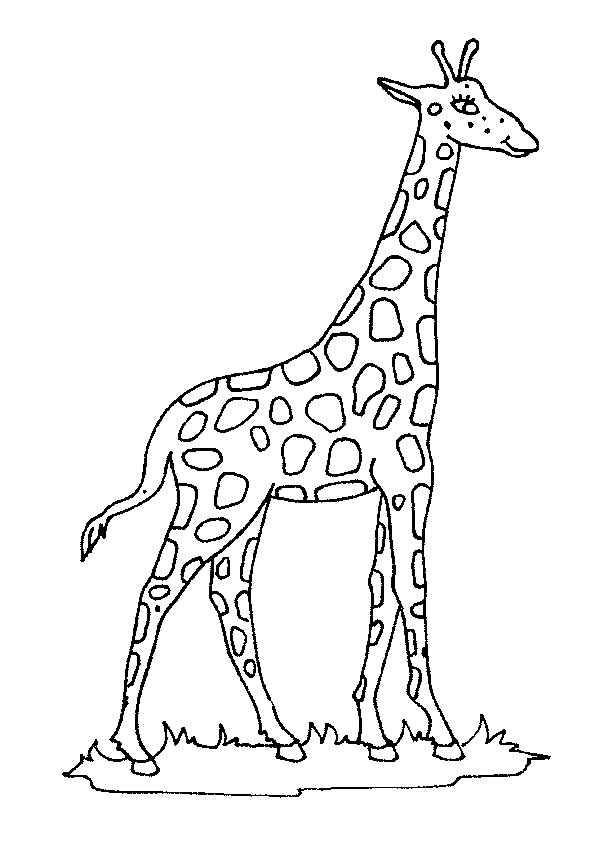 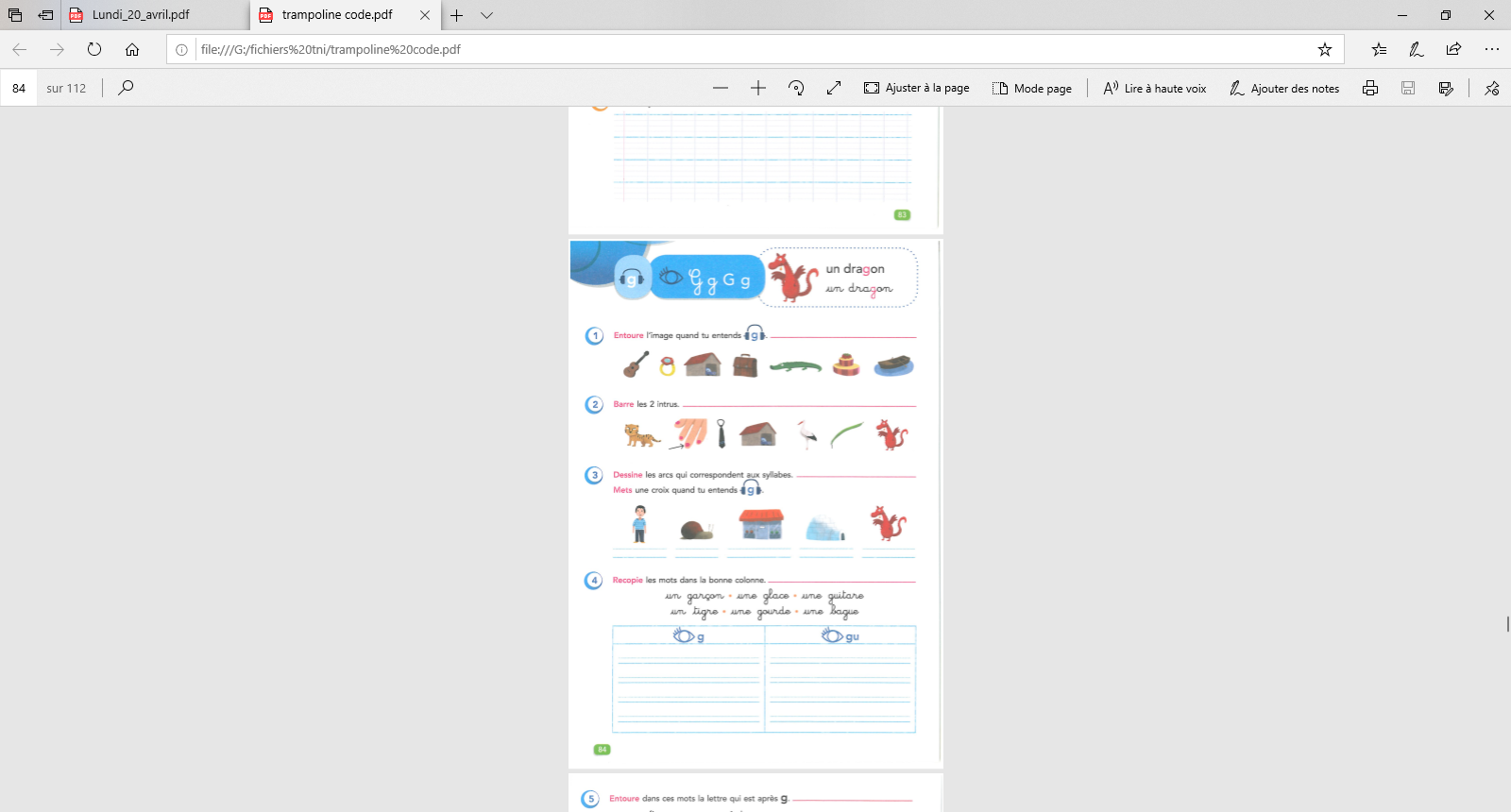 Temps 2 écriture		Nous avons terminé le documentaire sur les dinosaures et l’histoire de Ratops. J’espère que tu as aimé ce livre. Je te propose pour conclure d’écrire  deux phrases (ou plus si tu es inspiré(e) ),une pour dire ce que tu as préféré dans ce livre et une pour dire ce qui ne t’a pas plu.. Prends une nouvelle page dans ton cahier d’écriture (en classe, nous écrivions dans le cahier d’écrivain mais ce cahier pourra servir jusqu’à la fin de l’année pour tous les travaux d’écriture), prépare un crayon bien taillé ou le porte-mines, et surtout le livre de Ratops pour chercher les mots dont  tu  n’es pas sûr. Temps 3 Mathématiques Calcul mental  (revoir les additions de type 10+ ?)En calcul mental, nous travaillons aujourd’hui sur les dizaines entières.2 dizaines, c’est 2 paquets de 10,  c’est 10+10,  donc 20On va te donner un nombre de dizaines. Ecris sa décomposition en paquets de 10 et le nombre que ça fait.Pour 2 dizaines, tu écris	10+10  =  20C’est parti ? Alors fais la même chose pour :(Tu ne sais peut-être pas encore bien lire certaines dizaines entières comme 80 ou 90 mais tu peux quand même écrire le nombre de paquets de 10 et la dizaine entière. Cela marche comme pour les autres).Maintenant, on te donne un nombre de dizaines.A l’oral, tu essaies de dire directement le nombre que ça fait.On te dit par exemple 2 dizaines, toi tu réponds 20Fais le même exercice p.104 du fichier mais cette fois tu écris le nombre dans les cases.réponsesNombres et calculMatériel : 	- cartes dizaines/unités, ou pour changer un peu,  tout autre matériel qui représente des dizaines et des objets isolés : feutres, crayons, pailles  accrochés par 10 par un élastique, tours de 10 légos et légos seuls, sachets de 10 perles, boutons, haricots…-bande numérique -cahier, feuille ou ardoise1)  Ajouter un nombre < 10 sans changement de dizainePrends 3 dizaines d’objets (ou cartes dizaines) et 4 objets « tout seuls ».Ecris ton nombre d’objets.  (34)Ajoute à tes 34 objets, 3 autres objets puis écris l’addition avec le résultat.	Que s’est-il passé ?	Est-ce que le nombre de dizaines a changé ? Est-ce que 	le nombre d’unités a changé ?Recommence  avec        45 + 2       et       32 + 6Dans ces deux nouvelles additions, seul le chiffre des unités change encore.A présent prends la bande numérique.Place un jeton sur  la case 34. Tu vois que le jeton est placé entre 30 et 40Fais le avancer de 3 cases. Le jeton arrive sur la case 37.Le jeton reste entre 30 et 402)  Ajouter un nombre < 10 pour atteindre la dizaine supérieurePrends à nouveau 34 objets.Ajoute 6 objets à ta collection. Regarde ce que tu as devant toi maintenant.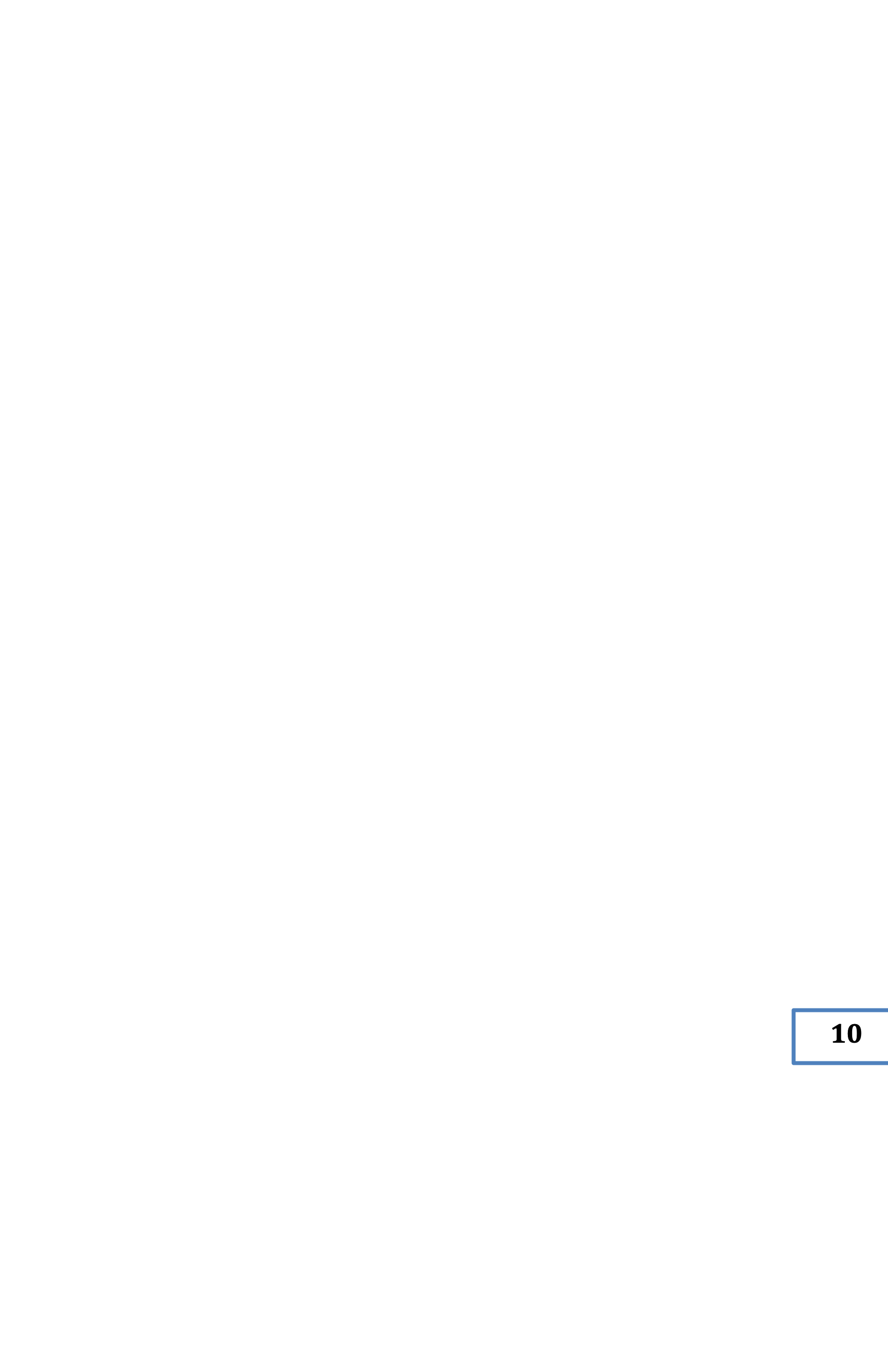 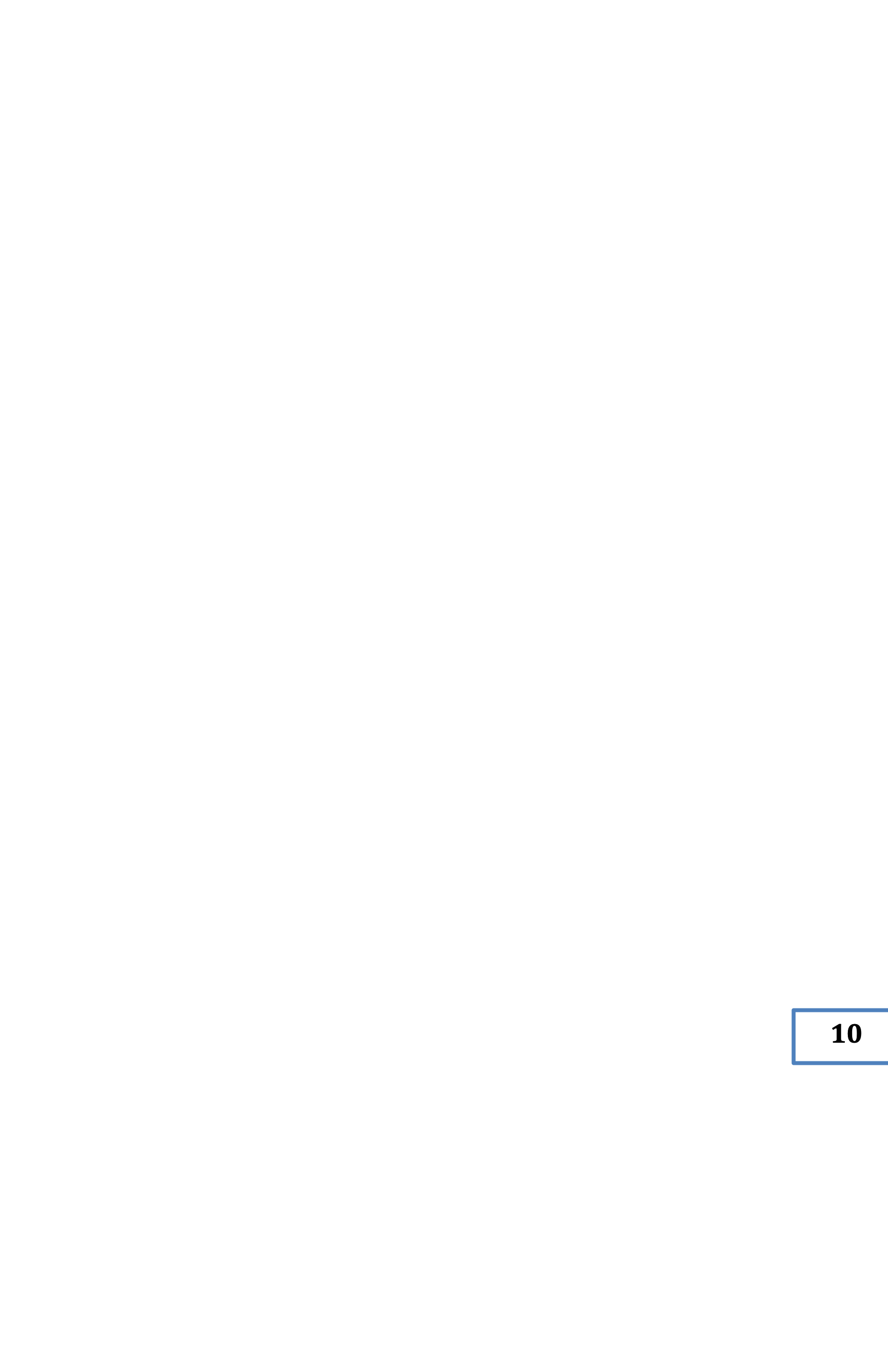 Tu as 3 dizaines d’objets (cartes ou paquets de 10)  et 10 objets seuls (ou jetons)Que doit-on faire dès que l’on a 10 objets tout seuls ?On  fabrique une nouvelle dizaine, ou on échange les jetons contre une carte dizaine. En classe,  pour le compteur des jours, nous aurions échangé 10 pailles bleues contre une paille rouge  Fais l’échange, ou accroche ensemble tes 10 objets pour construire ta nouvelle dizaine. Qu’as-tu devant toi maintenant ?Voici ce que tu as fait :3 dizaines et 4 jetons + 6 jetons		3 dizaines et 10 jetons	           4 dizaines				  On échangeLe nombre de dizaines a changé et il n’ y a  plus 	de jeton seul .Entraine-toi. Prends une collection de 28 objets.Combien de jetons faut-il rajouter pour avoir une nouvelle dizaine ?Ecris l’opération28 + 2 = 30Utilise maintenant  la bande numérique.Place un jeton sur la case 32. De combien de cases faut-il avancer pour arriver à la dizaine supérieure (40)?Il faut avancer de 8 cases.		32 + 8 = 403) Enlever un nombre < 10 sans changer de dizainePrends dans ton matériel 3 dizaines et 8 unitésRetire 4 objets de tes 38 objets.Ecris la soustraction avec le résultat.		Regarde bien ce qui s’est passé.		Est-ce que le nombre de dizaines a 				changé ? Est-ce que le nombre d’unités 			a changé ?Recommence pour 	29 - 3   et pour    49 - 8A chaque fois on garde le même nombre de dizaines. Prends la bande numériquePour finir, place un jeton sur  la case 28. Le jeton est entre 20 et 30Fais le reculer de 3 cases. Le jeton arrive sur la case 25.Le jeton reste entre 20 et 304)  Tu peux travailler  dans le fichier p.104-unité 83Temps 4  Lecture compréhensionAujourd’hui, nous allons découvrir une nouvelle histoire, avec un nouveau thème.Lorsque nous avons lu sur Mon chat Ouma, nous avons travaillé sur les animaux de la ferme. Pour Le plus féroce des loups, nous avons travaillé sur les contes. Avec Splat agent secret, nous avons découvert un récit policier. Et avec Dokéo Les dinosaures, un documentaire sur les dinosaures.Ouvre maintenant ton ficher jaune à la page 103 pour découvrir le thème de notre prochaine histoire (c’est-à-dire de quoi va-t-elle parler ?)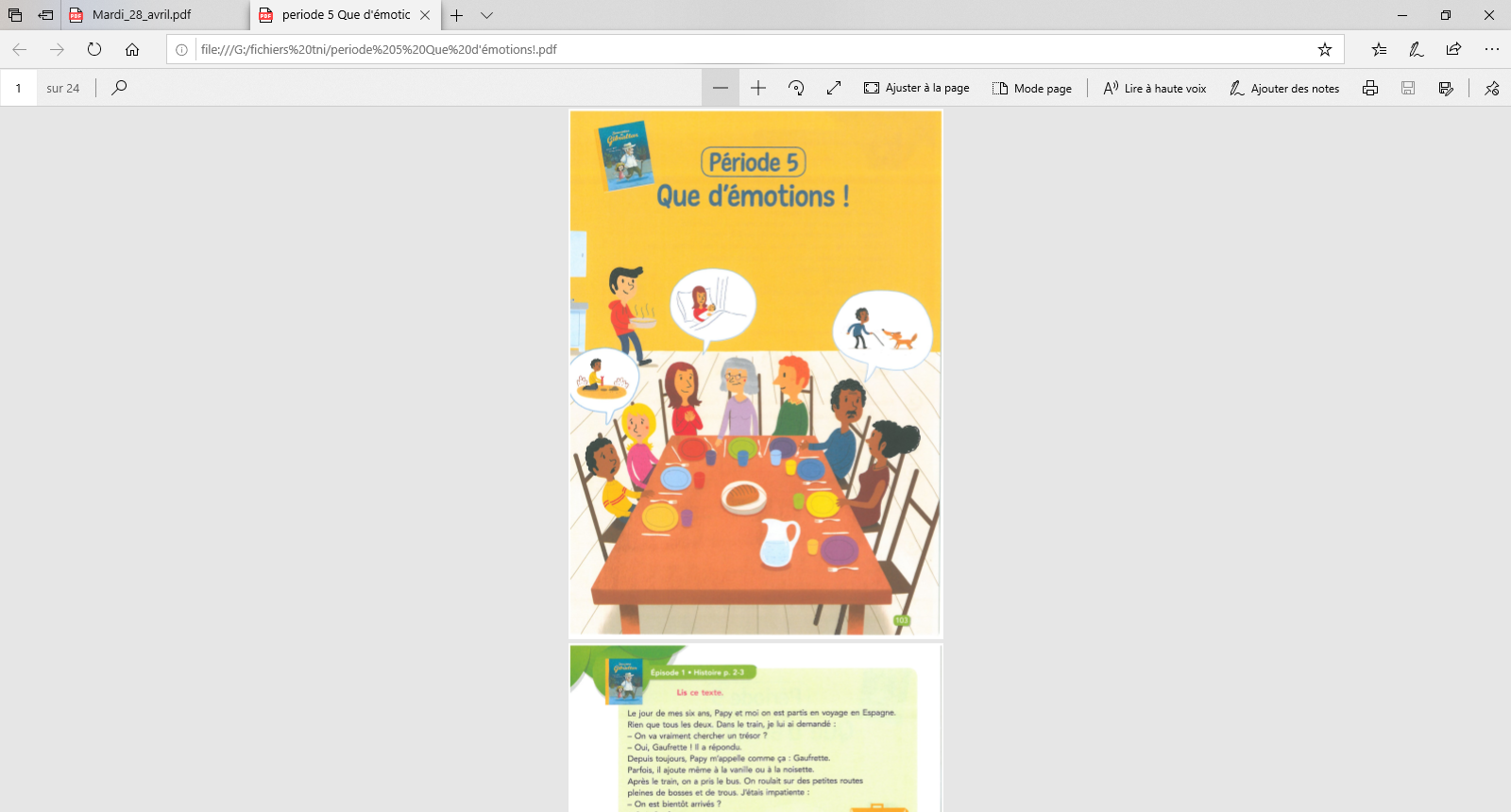 Connais-tu d’autres émotions ?En voici quelques –unes.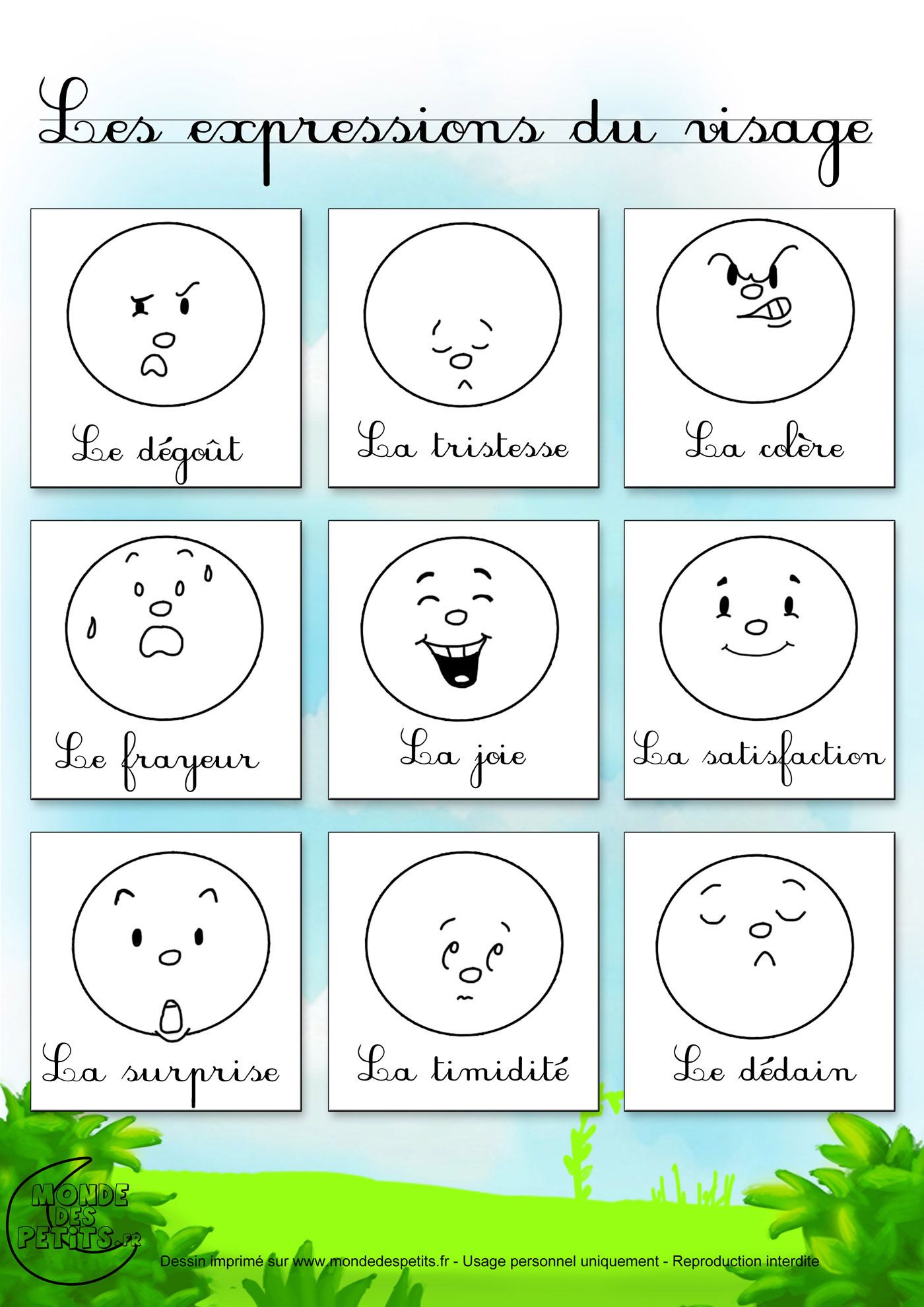 Et toi, quelle émotion ressens-tu en ce moment ?Découvrons maintenant la couverture de la nouvelle histoire. La voici :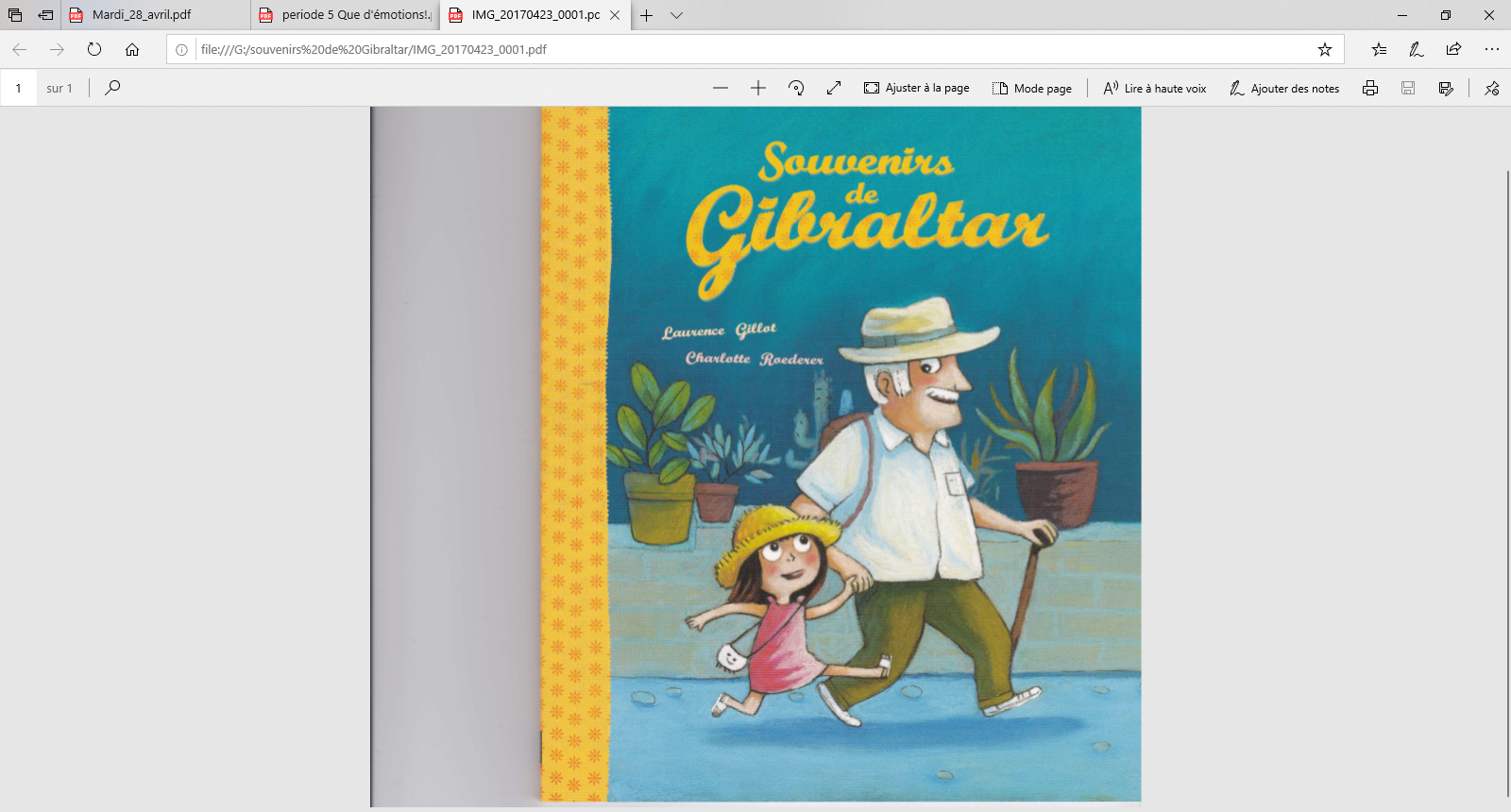 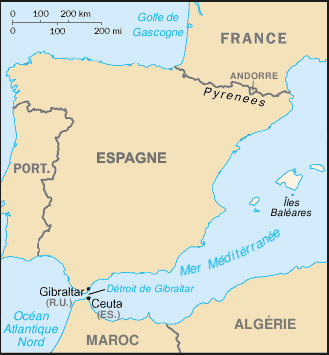 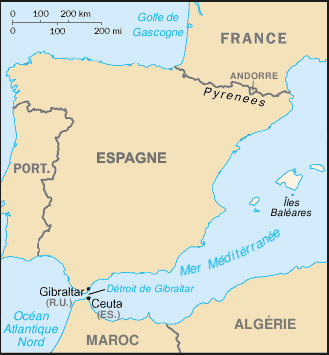 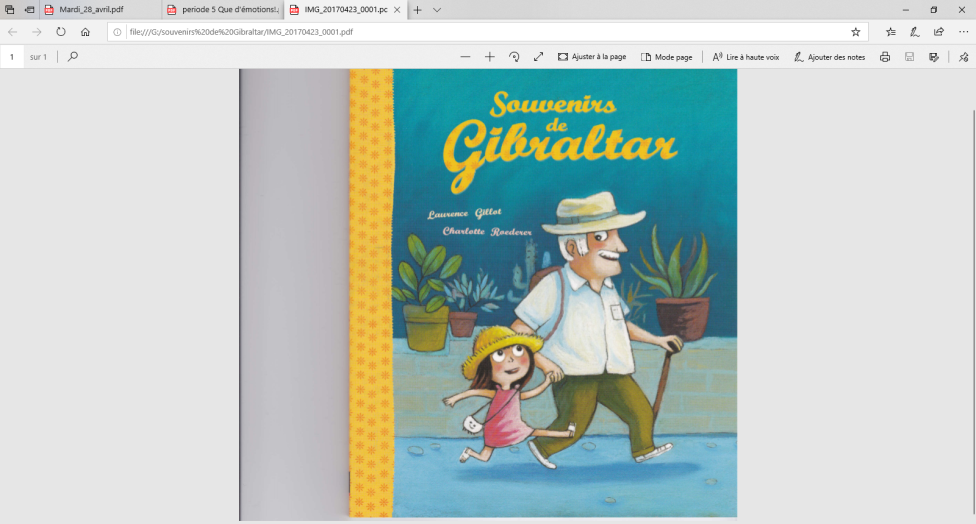 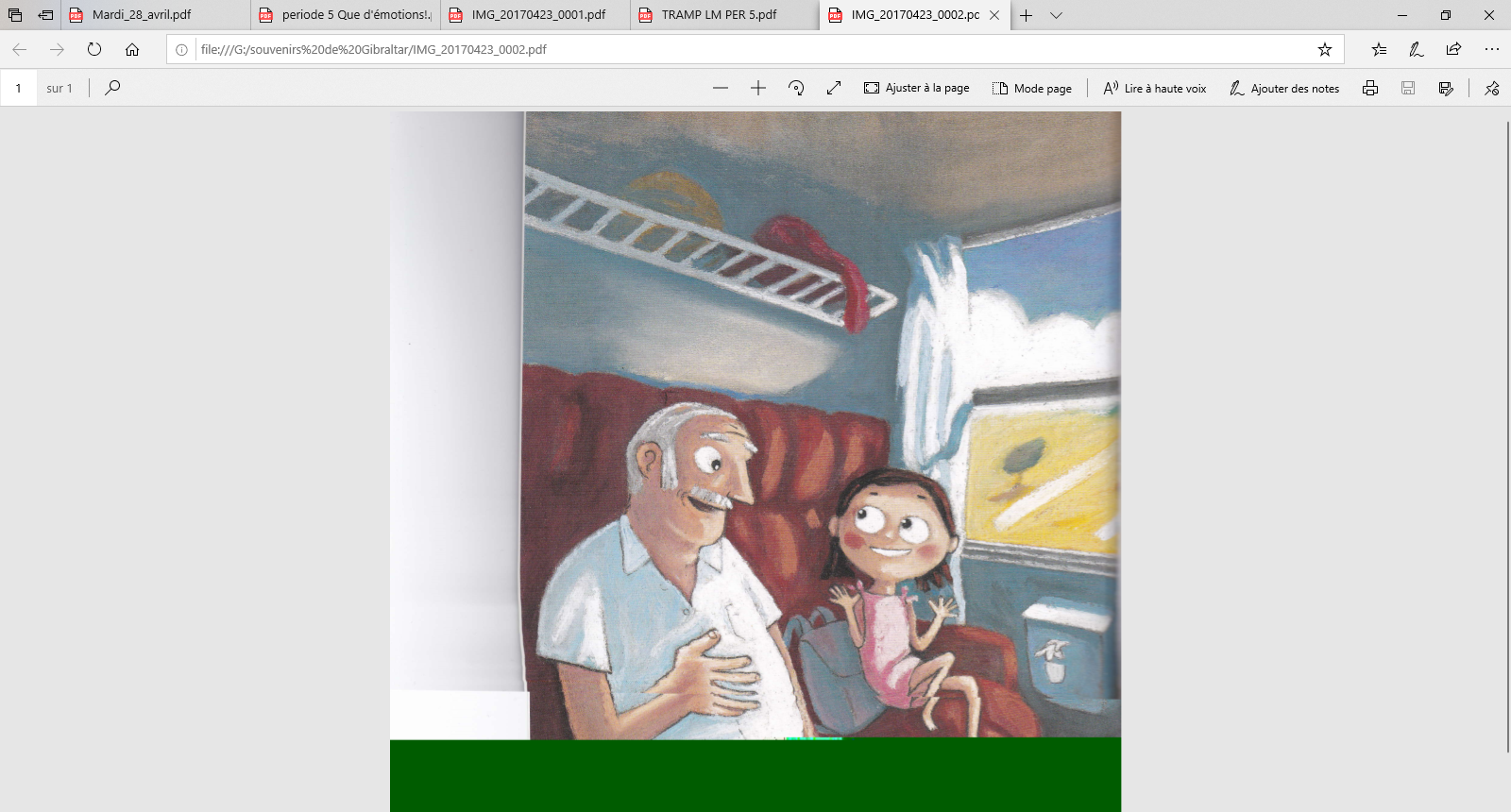 Lis seul ou avec l’aide de l’adulte le texte à la page 104 de ton fichier jaune et réponds aux questions suivantes à l’oral.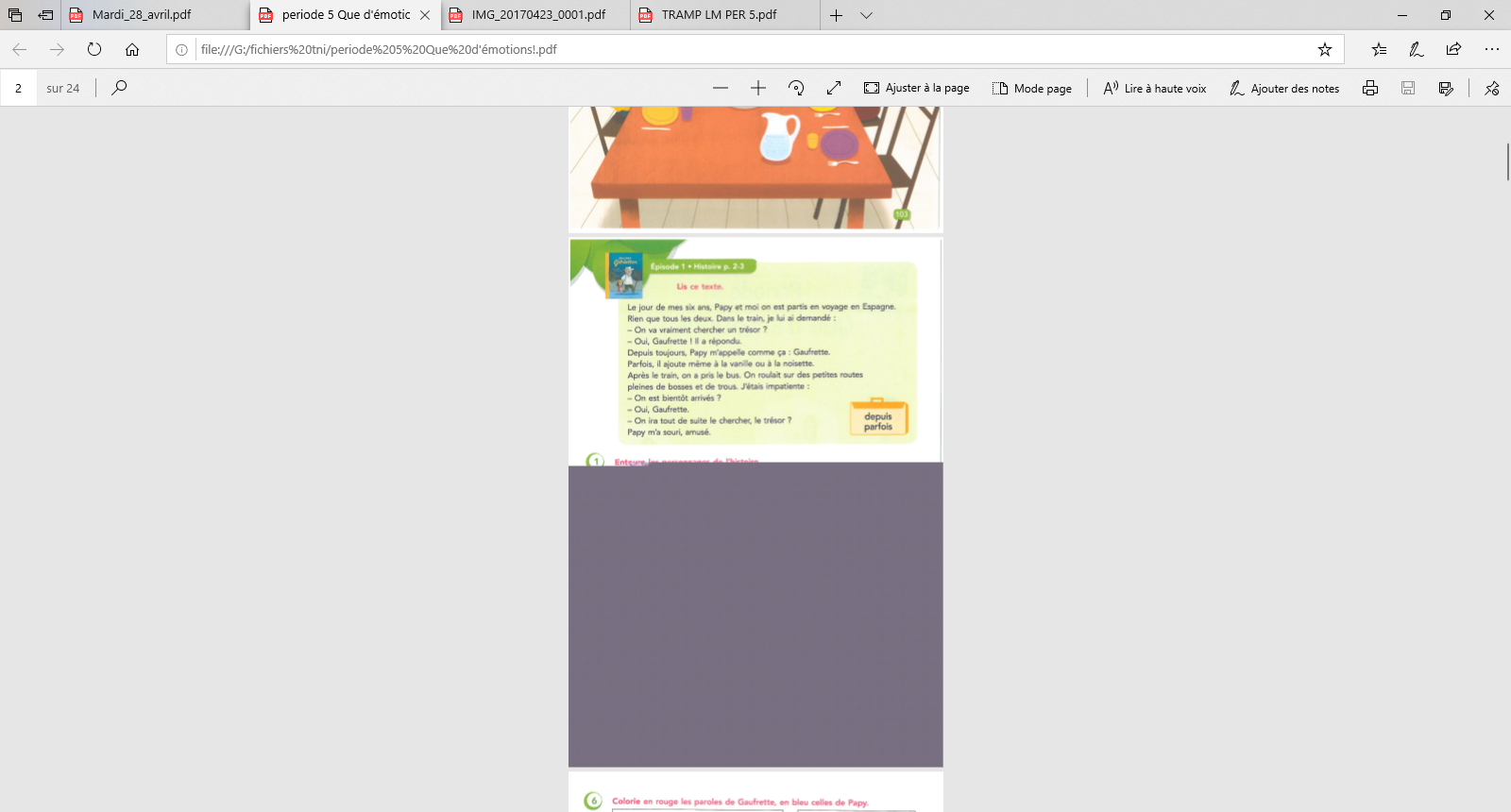 Qui raconte l’histoire (qui est le narrateur ou la narratrice) ? C’est la petite fille.Quel est le surnom de la petite fille ? C’est Gaufrette (à la vanille ou à la noisette)Quel âge a la petite fille ? Elle a six ans.Où vont Papy et Gaufrette ? Ils partent en Espagne.Comment vont-ils en Espagne ? Ils prennent le train puis le bus.Que veut chercher Gaufrette ? Elle veut chercher un trésor.Fais maintenant les exercices à la page 104 du fichier jaune.Temps 5   arts visuels !!  Je te propose de réaliser un dessin avec des fleurs. (Tu peux imaginer un jardin, un joli bouquet ou un paysage avec des fleurs…) Voici des modèles de fleurs que tu peux dessiner :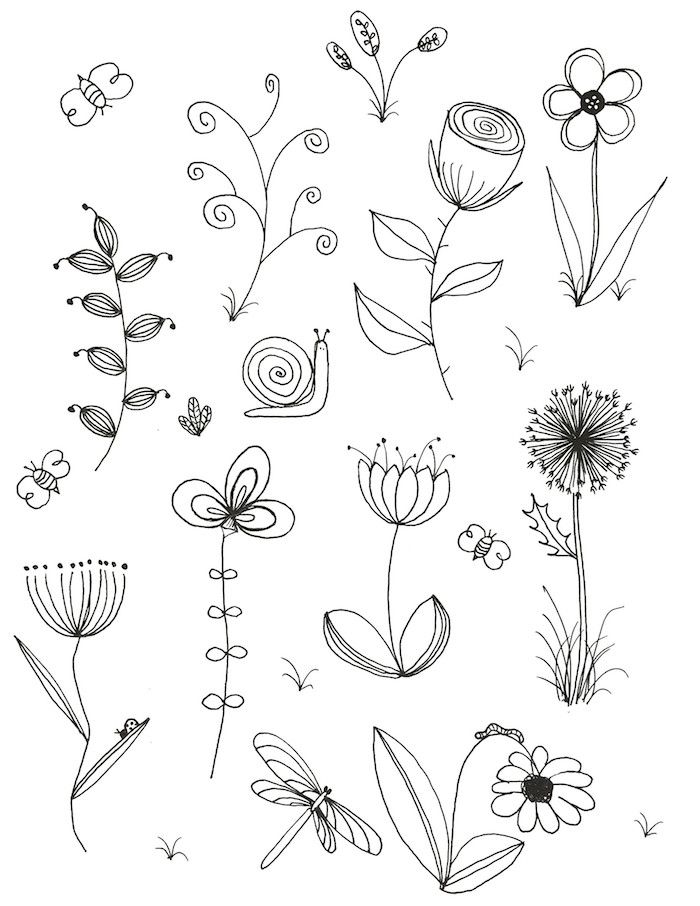 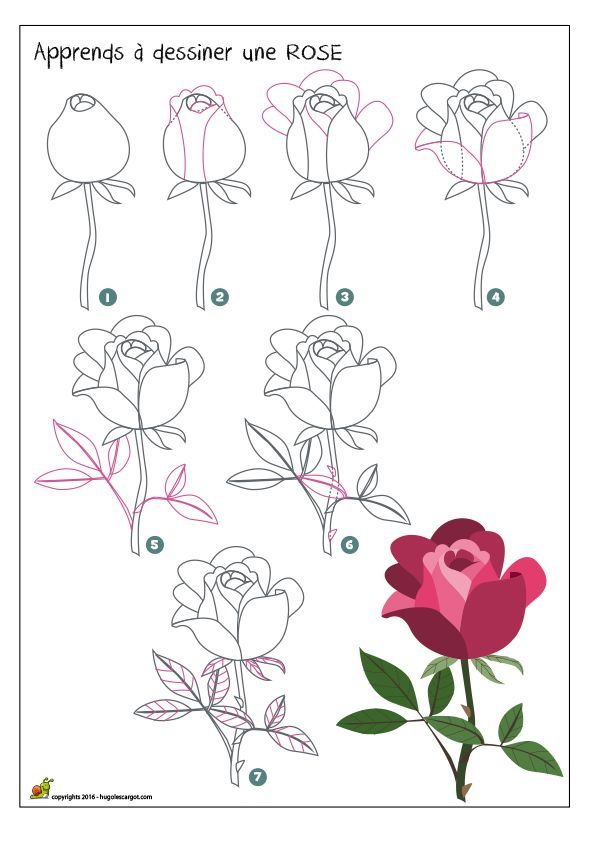 Et si tu as la chance d’avoir un jardin, tu peux coller de vraies fleurs sur ton dessin. Voici quelques exemples : 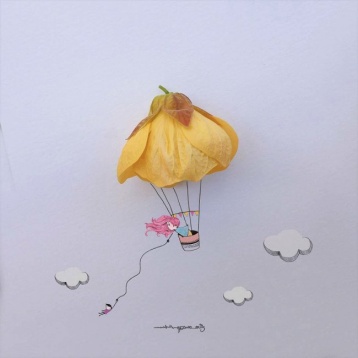 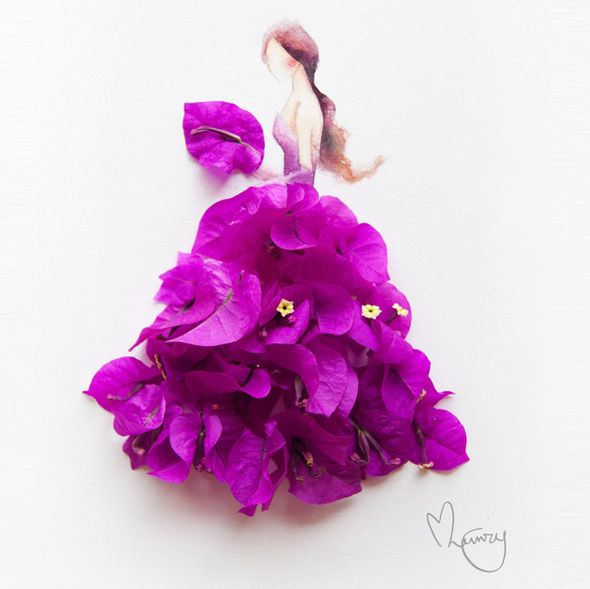 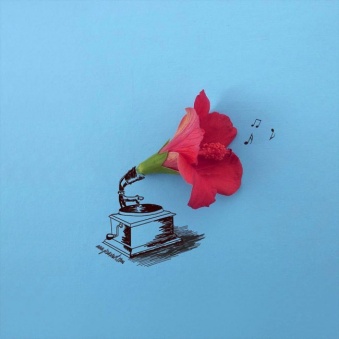 Envoie-moi ensuite ton dessin par mail ou sur le groupe whatsapp!Bravo, tu as terminé le travail de cette journée.Pour lundi : -Lis la lecture 75Bon week-end et à lundi !un tigre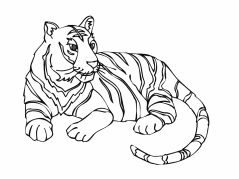 un garçon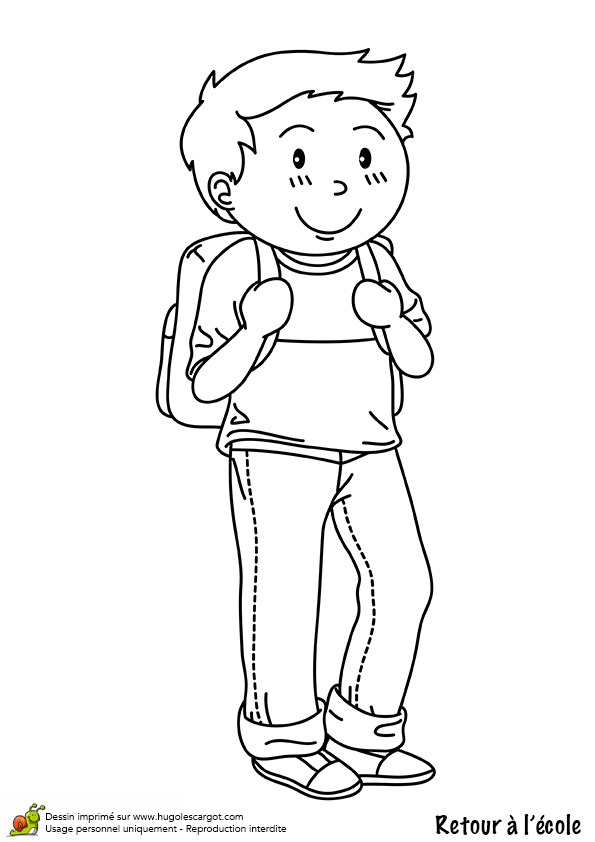 une glace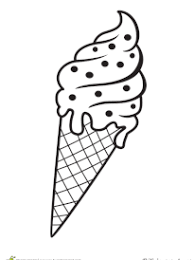 un escargot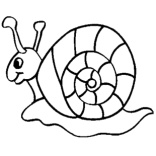 un dragonun guidon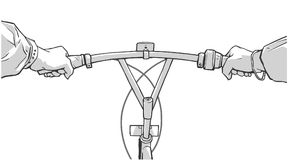 une guitare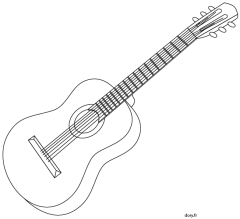 une bague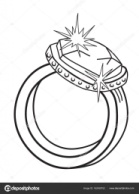  une vague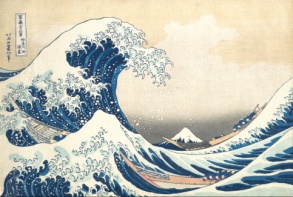 23242526272829303132333435363738394004142